ЧЕРКАСЬКА ОБЛАСНА РАДАР І Ш Е Н Н Я11.10.2019                                                                                       № 32-32/VIIПро внесення змін до Порядку проведенняконкурсного відбору кандидатів на посадикерівників підприємств, установ,закладів спільної власності територіальнихгромад сіл, селищ, міст Черкаської областіВідповідно до статті 59 Закону України "Про місцеве самоврядування
в Україні" обласна рада в и р і ш и л а:1. Внести до Порядку проведення конкурсного відбору кандидатів
на посади керівників підприємств, установ, закладів спільної власності територіальних громад сіл, селищ, міст Черкаської області, затвердженого рішенням обласної ради від 07.09.2018 № 24-10/VІІ (зі змінами), такі зміни:1) пункт 2 викласти в такій редакції:«2. Підготовка та організація проведення конкурсних відборів,
що здійснюються відповідно до цього Порядку, покладаються на юридичний відділ виконавчого апарату обласної ради.»;2) пункт 5 викласти в такій редакції:«5. Підставою для підписання головою обласної ради розпорядження
про проведення Конкурсного відбору є:1) наявність вакантної посади керівника у разі:утворення нових підприємств, установ, закладів;прийняття рішення (розпорядження) щодо припинення (розірвання) трудового договору (контракту);неприйняття обласною радою рішення про призначення керівника, визначеного переможцем за результатами конкурсного відбору;протокол засідання конкурсної комісії щодо визнання конкурсного відбору таким, що не відбувся;2) завершення строку повноважень керівника згідно з Контрактом
із дотриманням умов пункту 4 цього Порядку.»;3) абзац перший пункту 16 викласти в наступній редакції:«16. Секретарем конкурсної комісії є представник юридичного відділу виконавчого апарату обласної ради, який включається до складу конкурсної комісії при затверджені її складу.»;4) пункт 33 викласти в наступній редакції:«33. Підписаний протокол про результати конкурсного відбору та заява переможця конкурсного відбору є підставою для підготовки юридичним відділом виконавчого апарату обласної ради проекту рішення Черкаської обласної ради про призначення на посаду керівника.»;5) абзац третій пункту 41 викласти в наступній редакції:«Секретарем конкурсної комісії є представник юридичного відділу виконавчого апарату обласної ради.»;6) підпункт 1 пункту 62 викласти в такій редакції:«1) засновника:- перший заступник голови обласної ради, голова конкурсної комісії;- управління охорони здоров’я Черкаської обласної державної адміністрації, заступник голови конкурсної комісії;- юридичного відділу виконавчого апарату обласної ради, секретар конкурсної комісії;".2. Контроль за виконанням рішення покласти на постійну комісію обласної ради з питань комунальної власності, підприємництва та регуляторної політики.Перший заступник голови						В. ТАРАСЕНКО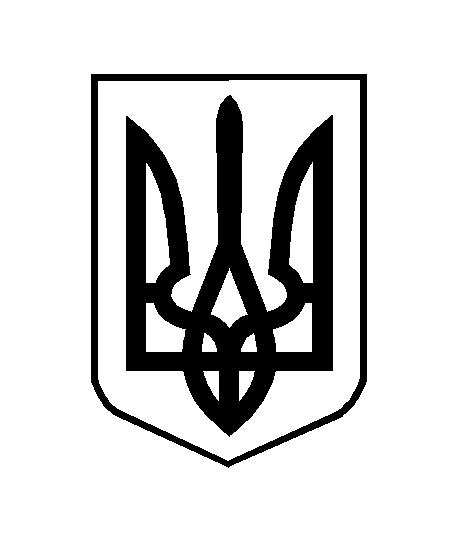 